Lebanese French University /ErbilCollege of Law & International RelationsDepartment of lawSubject:قانون التنفيذ second Year Lecturer’s Name:Tahseen ZaherAcademic Year: 2022 – 2021Course Bookكراسة المادة٢٠- المراجع :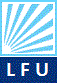 Ministry of Higher Education and Scientific ResearchLebanese French University – ErbilDivision of Quality Assuranceقانون التنفيذقانون التنفيذ1. اسم المادةم.م. تحسين زاهر يونسم.م. تحسين زاهر يونس2. التدريسيكلية  القانون و العلاقات الدولية_ قسم القانونكلية  القانون و العلاقات الدولية_ قسم القانون3. القسم/ الكليةالايميل:tahsin.zahir.15@gmail.comرقم الهاتف:07507555222 الايميل:tahsin.zahir.15@gmail.comرقم الهاتف:07507555222 4. معلومات الاتصال: النظري:(2) ثلاث ساعات في الأسبوعالعملي: لا يوجدالنظري:(2) ثلاث ساعات في الأسبوعالعملي: لا يوجد5. الوحدات الدراسیە (بالساعة) خلال الاسبوع30 ساعات فقط 30 ساعات فقط 6. عدد ساعات العمل7. رمز المادة(course code)حاصل على الشهادات التالية:ماجستير في القانون_ قسم الخاص (القانون المدني ) _ في المملكة الأردنية الهاشمية ( جامعة آل البيت) عام(2017م).بكالوريوس في كلية القانون،في أربيل _جامعة صلاح الدين_ عام (2012م_ 2013)خبرات العمل :عملتُ كمدرس مساعد في جامعة تيشك الدولية، كلية  القانون ، للسنة الدراسية (2020- 2021).عملت كمحاضر في جامعة دهوك، المعهد التقني ئاكرێ - قسم الإدارة القانونية، للسنة الدراسية (2020- 2021) . وفي الوقت الحاضر أعمل كمدرس مساعد في الجامعة اللبنانية الفرنسية كلية القانون والعلاقات الدولية. حاصل على الشهادات التالية:ماجستير في القانون_ قسم الخاص (القانون المدني ) _ في المملكة الأردنية الهاشمية ( جامعة آل البيت) عام(2017م).بكالوريوس في كلية القانون،في أربيل _جامعة صلاح الدين_ عام (2012م_ 2013)خبرات العمل :عملتُ كمدرس مساعد في جامعة تيشك الدولية، كلية  القانون ، للسنة الدراسية (2020- 2021).عملت كمحاضر في جامعة دهوك، المعهد التقني ئاكرێ - قسم الإدارة القانونية، للسنة الدراسية (2020- 2021) . وفي الوقت الحاضر أعمل كمدرس مساعد في الجامعة اللبنانية الفرنسية كلية القانون والعلاقات الدولية. ٨. البروفايل الاكاديمي للتدريسي٩. المفردات الرئيسية للمادة Keywords١٠. نبذة عامة عن المادةبيان جميع قواعد التنفيذ الموضوعية والشكلية بهدف الإلمام الكامل حول كيفية إجراءات التنفيذ - بالاستعانه بادلة و المواد الداخلة في المنهج الدراسي .١٠. نبذة عامة عن المادةبيان جميع قواعد التنفيذ الموضوعية والشكلية بهدف الإلمام الكامل حول كيفية إجراءات التنفيذ - بالاستعانه بادلة و المواد الداخلة في المنهج الدراسي .١٠. نبذة عامة عن المادةبيان جميع قواعد التنفيذ الموضوعية والشكلية بهدف الإلمام الكامل حول كيفية إجراءات التنفيذ - بالاستعانه بادلة و المواد الداخلة في المنهج الدراسي .١١.أهداف المادة:يهدف قانون التنفيذ ، إلى صيانة حقوق الدولة والمواطنين وتيسير إجراءات التنفيذ وتربية المواطنين بروح التنفيذ الرضائي للأحكام والمحررات التنفيذية واحترام سيادة القانون لضمان استقرار المعاملات القانونية بينهم ، وتحقيق أهداف التنمية .١١.أهداف المادة:يهدف قانون التنفيذ ، إلى صيانة حقوق الدولة والمواطنين وتيسير إجراءات التنفيذ وتربية المواطنين بروح التنفيذ الرضائي للأحكام والمحررات التنفيذية واحترام سيادة القانون لضمان استقرار المعاملات القانونية بينهم ، وتحقيق أهداف التنمية .١١.أهداف المادة:يهدف قانون التنفيذ ، إلى صيانة حقوق الدولة والمواطنين وتيسير إجراءات التنفيذ وتربية المواطنين بروح التنفيذ الرضائي للأحكام والمحررات التنفيذية واحترام سيادة القانون لضمان استقرار المعاملات القانونية بينهم ، وتحقيق أهداف التنمية .١٢. التزامات الطالب: من أجل تحقيق أهداف كراسة مادة أحكام الإلتزام على أكمل وجه واستيعاب الطالب بصورة كاملة لجميع مفرداتها ومكوناتها المختلفة، يلتزم الطالب، بالحضور في جميع المحاضرات وعدم التغيب إلا لعذر مشروع وفي حالات الضرورة، وفي حالة الحضور ينبغي الالتزام بالمحافظة على الهدوء في داخل الصف والحضور الذهني والتركيز مع التدريسي داخل الصف والالتزام بأداء الواجبات اليومية، وعدم تأجيل تحضير الدروس والواجبات اليومية إلى اليوم التالي، وإنما تحضيرها يومياً وكتابة الملاحظات التي يلقيها المدرس عليهم، وإعداد أوراق العمل التي يطلبها منهم المدرس كتابتها فيما تخص مفردات ومواد المادة التدريسية، واستعدادهم الدائم والمستمر للامتحانات المختلفة، وبضمنها امتحان الـ Quiz وغيرها من الامتحانات والاختبارات. وذلك لتهئية الطالب لخوض الامتحان النهائي واجتيازه للامتحان.١٢. التزامات الطالب: من أجل تحقيق أهداف كراسة مادة أحكام الإلتزام على أكمل وجه واستيعاب الطالب بصورة كاملة لجميع مفرداتها ومكوناتها المختلفة، يلتزم الطالب، بالحضور في جميع المحاضرات وعدم التغيب إلا لعذر مشروع وفي حالات الضرورة، وفي حالة الحضور ينبغي الالتزام بالمحافظة على الهدوء في داخل الصف والحضور الذهني والتركيز مع التدريسي داخل الصف والالتزام بأداء الواجبات اليومية، وعدم تأجيل تحضير الدروس والواجبات اليومية إلى اليوم التالي، وإنما تحضيرها يومياً وكتابة الملاحظات التي يلقيها المدرس عليهم، وإعداد أوراق العمل التي يطلبها منهم المدرس كتابتها فيما تخص مفردات ومواد المادة التدريسية، واستعدادهم الدائم والمستمر للامتحانات المختلفة، وبضمنها امتحان الـ Quiz وغيرها من الامتحانات والاختبارات. وذلك لتهئية الطالب لخوض الامتحان النهائي واجتيازه للامتحان.١٢. التزامات الطالب: من أجل تحقيق أهداف كراسة مادة أحكام الإلتزام على أكمل وجه واستيعاب الطالب بصورة كاملة لجميع مفرداتها ومكوناتها المختلفة، يلتزم الطالب، بالحضور في جميع المحاضرات وعدم التغيب إلا لعذر مشروع وفي حالات الضرورة، وفي حالة الحضور ينبغي الالتزام بالمحافظة على الهدوء في داخل الصف والحضور الذهني والتركيز مع التدريسي داخل الصف والالتزام بأداء الواجبات اليومية، وعدم تأجيل تحضير الدروس والواجبات اليومية إلى اليوم التالي، وإنما تحضيرها يومياً وكتابة الملاحظات التي يلقيها المدرس عليهم، وإعداد أوراق العمل التي يطلبها منهم المدرس كتابتها فيما تخص مفردات ومواد المادة التدريسية، واستعدادهم الدائم والمستمر للامتحانات المختلفة، وبضمنها امتحان الـ Quiz وغيرها من الامتحانات والاختبارات. وذلك لتهئية الطالب لخوض الامتحان النهائي واجتيازه للامتحان.١٣. طرق التدريس:لأجل تحقيق أهداف هذه المادة وإيصال معلوماتها إلى الطلبة يتم في هذه المادة استخدام طرق التدريس المختلفة والمتمثلة في العصف الذهني ودراسة الحالة، وفق المادة المعنية، واستخدام جهاز عرض البيانات الـ (Data Show) مع الصبورة لتوضيح البيانات والتقسيمات المتعلقة بموضوع مادة النحو وشرح مفرداتها مع مفاهيم المادة التدريسية، وتوضيح الأمثلة والتقسيمات. وكذلك الحوار والمناقشة مع الطلاب وتوجيه الأسئلة إليهم خلال المحاضرة.١٣. طرق التدريس:لأجل تحقيق أهداف هذه المادة وإيصال معلوماتها إلى الطلبة يتم في هذه المادة استخدام طرق التدريس المختلفة والمتمثلة في العصف الذهني ودراسة الحالة، وفق المادة المعنية، واستخدام جهاز عرض البيانات الـ (Data Show) مع الصبورة لتوضيح البيانات والتقسيمات المتعلقة بموضوع مادة النحو وشرح مفرداتها مع مفاهيم المادة التدريسية، وتوضيح الأمثلة والتقسيمات. وكذلك الحوار والمناقشة مع الطلاب وتوجيه الأسئلة إليهم خلال المحاضرة.١٣. طرق التدريس:لأجل تحقيق أهداف هذه المادة وإيصال معلوماتها إلى الطلبة يتم في هذه المادة استخدام طرق التدريس المختلفة والمتمثلة في العصف الذهني ودراسة الحالة، وفق المادة المعنية، واستخدام جهاز عرض البيانات الـ (Data Show) مع الصبورة لتوضيح البيانات والتقسيمات المتعلقة بموضوع مادة النحو وشرح مفرداتها مع مفاهيم المادة التدريسية، وتوضيح الأمثلة والتقسيمات. وكذلك الحوار والمناقشة مع الطلاب وتوجيه الأسئلة إليهم خلال المحاضرة.١٤. نظام التقييميتم توزيـــع الدرجــات بـواقــع (40) درجــــة للسعي السنوي ، زائداً (60) درجة وهي درجة الامتحان النهائي للسنة. ويحتسب درجة السعي السنوي من امتحان على (30) درجة ، زائداً درجة السعي اليومي (10 درجات).وتحتسب الدرجة اليومية (10 درجات) اعتماداً على الامتحانات اليومية الشفهية والتحريرية (Quizzes)، ومشاركة الطالب وإبدائهم الملاحظات والحضور داخل الصف.١٤. نظام التقييميتم توزيـــع الدرجــات بـواقــع (40) درجــــة للسعي السنوي ، زائداً (60) درجة وهي درجة الامتحان النهائي للسنة. ويحتسب درجة السعي السنوي من امتحان على (30) درجة ، زائداً درجة السعي اليومي (10 درجات).وتحتسب الدرجة اليومية (10 درجات) اعتماداً على الامتحانات اليومية الشفهية والتحريرية (Quizzes)، ومشاركة الطالب وإبدائهم الملاحظات والحضور داخل الصف.١٤. نظام التقييميتم توزيـــع الدرجــات بـواقــع (40) درجــــة للسعي السنوي ، زائداً (60) درجة وهي درجة الامتحان النهائي للسنة. ويحتسب درجة السعي السنوي من امتحان على (30) درجة ، زائداً درجة السعي اليومي (10 درجات).وتحتسب الدرجة اليومية (10 درجات) اعتماداً على الامتحانات اليومية الشفهية والتحريرية (Quizzes)، ومشاركة الطالب وإبدائهم الملاحظات والحضور داخل الصف.١٥. نتائج تعلم الطالبCOURSE/STUDENT LEARNING OUTCOMES١٥. نتائج تعلم الطالبCOURSE/STUDENT LEARNING OUTCOMES١٥. نتائج تعلم الطالبCOURSE/STUDENT LEARNING OUTCOMES١6. المواضيع     COURSE CONTENT١6. المواضيع     COURSE CONTENTCOURSE CONTENTWeek	Hour	              Date              	Topic1	2	7-8/10/2021	المقدمة2	2	11-15/10/20201	التعريف3	2	18-22/10/2021	شرح عام عن التنفيذ4	2	25-28/10/2021	مصادره5	2	1-5/11/2021	انواع التنفيذ6	2	8-12/11/2021	تنفيذ عيني و الجبري7	2	15-19/11/2021	تنفيذ في المحاكم8	2	22-26/11/2021	Midterm Exam9	2	29/11-3/12/2021	Midterm Exam10	2	6-10/12/2021	قانون التنفيذ رقة 23 لسنة 200511	2	13-17/12/2020	التنفيذ و طرقه12	2	20-24/12/2021	cases13	2	27-31/12/2021	cases14	2	3-7/1/2022	المراجعة15	2	10-14/1/2022	Final Exam16	2	17-21/1/2022	Final ExamCOURSE CONTENTWeek	Hour	              Date              	Topic1	2	7-8/10/2021	المقدمة2	2	11-15/10/20201	التعريف3	2	18-22/10/2021	شرح عام عن التنفيذ4	2	25-28/10/2021	مصادره5	2	1-5/11/2021	انواع التنفيذ6	2	8-12/11/2021	تنفيذ عيني و الجبري7	2	15-19/11/2021	تنفيذ في المحاكم8	2	22-26/11/2021	Midterm Exam9	2	29/11-3/12/2021	Midterm Exam10	2	6-10/12/2021	قانون التنفيذ رقة 23 لسنة 200511	2	13-17/12/2020	التنفيذ و طرقه12	2	20-24/12/2021	cases13	2	27-31/12/2021	cases14	2	3-7/1/2022	المراجعة15	2	10-14/1/2022	Final Exam16	2	17-21/1/2022	Final Exam 17 1718_ الاسئلة و الاجوبة النموذجية18_ الاسئلة و الاجوبة النموذجيةاجب على الاسئلة التالية لكل س1/ ‌‌أ- ماهي اهداف قانون التنفيذ ؟ئامانجی یاسای جێفەجیکردن چی یە؟ الجواب :1- صيانة حقوق الدولة2-- صيانة حقوق المواطنين3- تيسير اجراءات التنفيذ4- احترام سيادة القانون5- تربية المواطن بروح تنفيذ الرضائيب - عدد الأموال التي منع قانون التنفيذ حجزها وبيعها، وتحدث عن حالة واحدة فقط ؟ئەو سامانانەی کە یاسای جێبەجێکردن بە نەشیانی داناوە دەستبەسەرداگرتن و فرۆشتنیان بژمێرەو باسی یەکێکیان بکە ؟ج- أذا حضر المدين بعد تبليغه أمام مديرية التنفيذ أو حضر جبرا، فنكون عندئذ أمام الاحتمالات، بين هذه الاحتمالات ؟ئەگەر قەرزدا پاش پێڕاگەیاندنی ئامادە بوو لەبەردەم بەڕێوبەرایەتی جێبەجێ کردن یان ئامادەکرا بە زۆر لەوکاتە لەبەردەم چەند گریمانێک دەبین، گریمانەکان روونکەوە ؟اجب على الاسئلة التالية لكل س1/ ‌‌أ- ماهي اهداف قانون التنفيذ ؟ئامانجی یاسای جێفەجیکردن چی یە؟ الجواب :1- صيانة حقوق الدولة2-- صيانة حقوق المواطنين3- تيسير اجراءات التنفيذ4- احترام سيادة القانون5- تربية المواطن بروح تنفيذ الرضائيب - عدد الأموال التي منع قانون التنفيذ حجزها وبيعها، وتحدث عن حالة واحدة فقط ؟ئەو سامانانەی کە یاسای جێبەجێکردن بە نەشیانی داناوە دەستبەسەرداگرتن و فرۆشتنیان بژمێرەو باسی یەکێکیان بکە ؟ج- أذا حضر المدين بعد تبليغه أمام مديرية التنفيذ أو حضر جبرا، فنكون عندئذ أمام الاحتمالات، بين هذه الاحتمالات ؟ئەگەر قەرزدا پاش پێڕاگەیاندنی ئامادە بوو لەبەردەم بەڕێوبەرایەتی جێبەجێ کردن یان ئامادەکرا بە زۆر لەوکاتە لەبەردەم چەند گریمانێک دەبین، گریمانەکان روونکەوە ؟اجب على الاسئلة التالية لكل س1/ ‌‌أ- ماهي اهداف قانون التنفيذ ؟ئامانجی یاسای جێفەجیکردن چی یە؟ الجواب :1- صيانة حقوق الدولة2-- صيانة حقوق المواطنين3- تيسير اجراءات التنفيذ4- احترام سيادة القانون5- تربية المواطن بروح تنفيذ الرضائيب - عدد الأموال التي منع قانون التنفيذ حجزها وبيعها، وتحدث عن حالة واحدة فقط ؟ئەو سامانانەی کە یاسای جێبەجێکردن بە نەشیانی داناوە دەستبەسەرداگرتن و فرۆشتنیان بژمێرەو باسی یەکێکیان بکە ؟ج- أذا حضر المدين بعد تبليغه أمام مديرية التنفيذ أو حضر جبرا، فنكون عندئذ أمام الاحتمالات، بين هذه الاحتمالات ؟ئەگەر قەرزدا پاش پێڕاگەیاندنی ئامادە بوو لەبەردەم بەڕێوبەرایەتی جێبەجێ کردن یان ئامادەکرا بە زۆر لەوکاتە لەبەردەم چەند گریمانێک دەبین، گریمانەکان روونکەوە ؟19- مراجعة الكراسة من قبل النظراءيجب مراجعة كراسة المادة وتوقيعها من قبل نظير للتدريسي صاحب الكراسة. على النظير ان يوافق على محتوى الكراسة من خلال كتابة بضعة جمل في هذه الفقرة. 19- مراجعة الكراسة من قبل النظراءيجب مراجعة كراسة المادة وتوقيعها من قبل نظير للتدريسي صاحب الكراسة. على النظير ان يوافق على محتوى الكراسة من خلال كتابة بضعة جمل في هذه الفقرة. 19- مراجعة الكراسة من قبل النظراءيجب مراجعة كراسة المادة وتوقيعها من قبل نظير للتدريسي صاحب الكراسة. على النظير ان يوافق على محتوى الكراسة من خلال كتابة بضعة جمل في هذه الفقرة. Prerequisites (Course Reading List and References):                                                                                                             عبدالرزاف السنهوري  Student's obligation (Special Requirements):عبدالرزاف السنهوريCourse Book/Textbook:د. ادم وهيب النداويOther Course Materials/References:د. عباس العبودي:Teaching Methods (Forms of Teaching):Lectures, Presentation, Self Evaluation